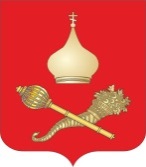 РОССИЙСКАЯ ФЕДЕРАЦИЯРОСТОВСКАЯ ОБЛАСТЬ  ТАЦИНСКИЙ РАЙОНМУНИЦИПАЛЬНОЕ ОБРАЗОВАНИЕ«ЕРМАКОВСКОЕ СЕЛЬСКОЕ ПОСЕЛЕНИЕ»АДМИНИСТРАЦИЯ ЕРМАКОВСКОГО СЕЛЬСКОГО ПОСЕЛЕНИЯ			             ПОСТАНОВЛЕНИЕ         В соответствии  с Земельным Кодексом Российской Федерации, Приказом Минэкономразвития России от 27.11.2014г. № 762 «Об утверждении требований к подготовке схемы расположения земельного участка или земельных участков на кадастровом плане территории и формату схемы расположения земельного участка или земельных участков на кадастровом плане территории при подготовке схемы расположения земельного участка или земельных участков на кадастровом плане территории в форме электронного документа, формы схемы расположения земельного участка или земельных участков на кадастровом плане территории, подготовка которой осуществляется в форме документа на бумажном носителе", Уставом муниципального образования «Ермаковское сельское поселение»,  ПОСТАНОВЛЯЮ:  1. Отменить постановление Администрации Ермаковского сельского поселения №16 от 14.02.2013г. «Об утверждении административного регламента Администрации Ермаковского сельского поселения предоставления муниципальной услуги «Утверждение схемы расположения земельного участка (земельных участков) на кадастровом плане или кадастровой карте территории».2. Настоящее постановление  подлежит официальному обнародованию и размещению на официальном сайте Администрации Ермаковского сельского поселения.3. Контроль за выполнением настоящего постановления оставляю за собой.Глава Ермаковского сельского поселения  		                                А.В. Кондаков           16 апреля 2015 года               № 36 ст. ЕрмаковскаяОб  отмене постановления Администрации Ермаковского сельского поселения № 16 от 14.02.2013г. «Об утверждении административного регламента Администрации Ермаковского сельского поселения предоставления муниципальной услуги «Утверждение схемы расположения земельного участка (земельных участков) на кадастровом плане или кадастровой карте территории».